ВСЕРОССИЙСКАЯ ПРОВЕРОЧНАЯ РАБОТА ПО ХИМИИТРЕНИРОВОЧНЫЙ ВАРИАНТ11 КЛАССИнструкция по выполнению работыПроверочная работа включает в себя 15 заданий. На выполнение работы по химии отводится 1 час 30 минут (90 минут).Оформляйте ответы в тексте работы согласно инструкциям к заданиям. В случае записи неверного ответа зачеркните его и запишите рядом новый.При выполнении работы разрешается использовать следующие дополнительные материалы:– Периодическая система химических элементов Д.И. Менделеева;– таблица растворимости солей, кислот и оснований в воде;– электрохимический ряд напряжений металлов;– непрограммируемый калькулятор.При выполнении заданий Вы можете использовать черновик. Записи в черновике проверяться и оцениваться не будут.Советуем выполнять задания в том порядке, в котором они даны. Для экономии времени пропускайте задание, которое не удаётся выполнить сразу, и переходите к следующему. Если после выполнения всей работы у Вас останется время, Вы сможете вернуться к пропущенным заданиям.Баллы, полученные Вами за выполненные задания, суммируются. Постарайтесь выполнить как можно больше заданий и набрать наибольшее количество баллов.ЖЕЛАЕМ УСПЕХА!1. Саше Химикову на практической работе по химии дали сухую смесь, состоящую из песка, поваренной соли, железных опилок и маленьких кусочков пробки, предложив разделить эту смесь на составляющие ее компоненты. Пользуясь знаниями о способах разделения смесей, Саша провел четыре этапа работы в последовательности, указанной в таблице. Запишите вместо знаков вопроса в таблице названия выполненных Сашей действий и выделенных компонентов смеси. 2. На рисунке изображена схема распределения электронов в атоме некоторого химического элемента.На основании анализа предложенной схемы выполните следующие задания: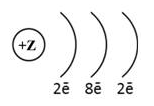 1) определите химический элемент, атом которого имеет такое электронное строение;2) укажите номер группы в Периодической системе химических элементов Д.И. Менделеева, в которой расположен данный элемент; 3) укажите количество протонов, которое содержится в атоме элемента;4) определите максимальную степень окисления этого элемента.Ответы запишите в таблицу.3. Периодическая система химических элементов (ПСХЭ) Д.И. Менделеева систематизирует не только элементы, но и самые разнообразные их свойства. Химику часто бывает достаточно иметь перед глазами ПСХЭ, чтобы правильно ответить на множество вопросов. Так, например, известно, что в главных подгруппах все элементы имеют сходное электронное строение, различий в наполнении внешнего энергетического уровня электронами нет. Но меняется размер атома: сверху вниз в группе радиусы атомов увеличиваются. Благодаря этому электроны наружного уровня все слабее притягиваются к ядру атома, возрастает способность атома отдавать электроны, следовательно, усиливаются металлические свойства элементов и основные свойства их соединений. Пользуясь приведенными закономерностями, расположите в порядке уменьшения металлических свойств следующие элементы: Na, Cs, Li, Rb. Запишите символы элементов в нужной последовательности.Ответ: ____________________________4. Ниже приведена схема, показывающая виды кристаллических решеток твердых веществ и особенности обладающих ими веществ. 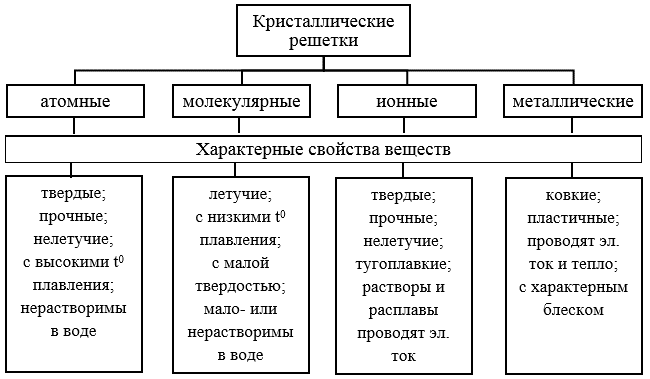 Используя информацию схемы, определите, какой тип кристаллической решетки имеют кварцевый песок - оксид кремния (IV) SiO2 и белый фосфор Р4. Запишите ответ в отведенном месте:1. оксид кремния (IV)____________________2. белый фосфор________________________5. Неорганические кислоты можно разделить на три группы так, как показано на схеме ниже. Впишите в эту схему вместо знаков вопроса названия групп кислот и химические формулы представителей группы (по одному примеру).Соединения магнияОксид магния (жженая магнезия) – легкий рыхлый порошок белого цвета, который легко впитывает воду. На этом свойстве основано его применение в спортивной гимнастике: нанесенный на ладони спортсмена, порошок предохраняет его от опасности сорваться с гимнастического снаряда. В промышленности оксид магния применяется для производства цементов, очистки нефтепродуктов, как наполнитель при производстве резины. В медицине применяют при повышенной кислотности желудочного сока, т.к. она обусловлена избыточным содержанием соляной кислоты. Жженую магнезию принимают также при случайном попадании в желудок кислот. Получают оксид магния обжигом минерала магнезита, основой которого является карбонат магния MgCO3. Некоторые растворимые соли магния – нитраты, хлориды и др., – обуславливают так называемую постоянную жесткость воды, справиться с которой можно за счет реакции ионного обмена с ортофосфатом натрия.6. 1. Составьте молекулярное уравнение реакции между жженой магнезией и соляной кислотой, которая упоминалась в тексте.Ответ: ____________________________________________________________2. Объясните, какая особенность данной реакции позволяет использовать ее при повышенной кислотности желудочного сока.Ответ: ________________________________________________________________________________________________________________________________________________________________________________________________7. 1. Составьте молекулярное уравнение реакции получения оксида магния, упомянутое в тексте.Ответ: ____________________________________________________________2. Объясните, на какой особенности карбоната магния основано получение оксида магния в этой реакции?Ответ: ________________________________________________________________________________________________________________________________________________________________________________________________8. 1. Составьте сокращенное ионное уравнение упомянутой в тексте реакции между хлоридом магния и ортофосфатом натрия.Ответ: ____________________________________________________________2. Объясните, почему данная реакция используется для устранения жесткости воды.Ответ: ________________________________________________________________________________________________________________________________________________________________________________________________9. Дана схема окислительно-восстановительной реакции:Zn + HNO3 → Zn(NO3)2 + NO + H2O1. Составьте электронный баланс этой реакции.Ответ: ______________________________________________________________________________________________________________________________2. Укажите окислитель и восстановитель.Ответ: ____________________________________________________________3. Расставьте коэффициенты, переведя схему в уравнение реакции.Ответ: ____________________________________________________________10. Дана схема превращений: Магний → хлорид магния → гидроксид магния → оксид манияНапишите молекулярные уравнения реакций, с помощью которых можно осуществить указанные превращения1) ________________________________________________________________2) ________________________________________________________________3) ________________________________________________________________11. Установите соответствие между названием органического вещества и классом/группой, к которому(-ой) это вещество принадлежит: к каждой позиции, обозначенной буквой, подберите соответствующую позицию, обозначенную цифрой.НАЗВАНИЕ ВЕЩЕСТВА			КЛАСС/ГРУППАА) глюкоза 					1) спиртыБ) метанол					2) предельные углеводородыВ) этаналь					3) углеводы						4) альдегидыЗапишите в таблицу выбранные цифры под соответствующими буквами.Ответ: 12. В предложенные схемы химических реакций вставьте формулы пропущенных веществ и расставьте коэффициенты.1) СН2=СН2 	+	…  	→ 	CH2Br-CH2Br2)  C6H5OH + 	… 	→  	C6H5ONa +  H213. Один из способов получения уксусного альдегида СН3СОН – гидратация (присоединение воды) к молекуле ацетилена.Рассчитайте объем ацетилена (н.у.), который необходим для получения 4,4 г уксусного альдегида. Запишите подробное решение задачи.__________________________________________________________________________________________________________________________________________________________________________________________________________________________________________________________________________________________________________________________________________14. На основе уксусной кислоты синтезируют множество соединений, обладающих промышленным значением. Так, например, ацетат меди (II) используется как противогрибковое средство и пигмент для керамики, этилацетат – прекрасный растворитель лаков и компонент фруктовых эссенций, монохлоруксусная кислота как промежуточный продукт образуется при производстве красителя индиго, а также применяется в производстве гербицидов – веществ, уничтожающих растительность и др. В соответствии с приведенной ниже схемой составьте уравнения реакций получения производных уксусной кислоты. При написании уравнений реакций используйте структурные формулы органических веществ. 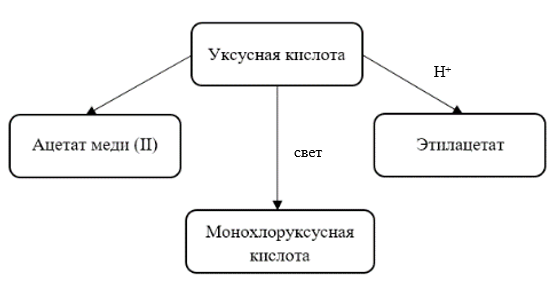 1) ________________________________________________________________2) ________________________________________________________________3) ________________________________________________________________ 15. Для лечения конъюнктивита используют глазные капли на основе раствора сульфата цинка. Вычислите массы сульфата цинка и дистиллированной воды, необходимые для получения 50 г раствора с массовой долей сульфата цинка 0,25%. Запишите решение задачи.__________________________________________________________________________________________________________________________________________________________________________________________________________________________________________________________________________________________________________________________________________ОТВЕТЫ (КЛЮЧИ ДЛЯ ПРОВЕРКИ)1.2. 3. Cs Rb Na Li4. 1. оксид кремния (IV) атомная2. белый фосфор молекулярная5. 6. 7. 8. 9. 10. 11.  12. 13. 14. 15. Этап Действие Выделяемый компонент смеси Этап 1?железоЭтап 2Добавление воды к смеси и удаление плавающего компонента?Этап 3?песокЭтап 4Выпаривание воды?Символ химического элементаНомер группыКоличество протоновМаксимальная степень окисленияПрочитайте следующий далее текст и выполните задания № 6 - 8АБВЭтап Действие Выделяемый компонент смеси Этап 1Действие магнитомжелезоЭтап 2Добавление воды к смеси и удаление плавающего компонентапробкаЭтап 3Фильтрование песокЭтап 4Выпаривание водысольСимвол химического элементаНомер группыКоличество протоновМаксимальная степень окисленияMgII (или 2)12+2Содержание верного ответа и указания по оцениванию (допускаются иные формулировки ответа, не искажающие его смысла)БаллыЭлементы ответа:1) Записаны названия групп кислот: одноосновные, трехосновные2) Записаны формулы соответствующих кислотОтвет правильный и полный, содержит все названные выше элементы2Правильно заполнены три ячейки схемы1В ответе допущены две и более ошибки 0Максимальный балл2Содержание верного ответа и указания по оцениванию (допускаются иные формулировки ответа, не искажающие его смысла)БаллыЭлементы ответа:1) Составлено молекулярное уравнение:MgO + 2HCl = MgCl2 + H2O2) Соляная кислота нейтрализуется оксидом магния (реагирует с оксидом магния), образуя соль и воду, что приводит к снижению кислотности желудочного сокаОтвет правильный и полный, содержит все названные выше элементы2Ответ включает один из названных элементов1Все элементы ответа записаны неверно 0Максимальный балл2Содержание верного ответа и указания по оцениванию (допускаются иные формулировки ответа, не искажающие его смысла)БаллыЭлементы ответа:1) Составлено молекулярное уравнение (условие протекания может быть не указано):             tMgCO3 = MgO + CO22) Карбонат магния способен разлагаться при воздействии высокой температуры (на оксид магния и воду)Ответ правильный и полный, содержит все названные выше элементы2Ответ включает один из названных элементов1Все элементы ответа записаны неверно 0Максимальный балл2Содержание верного ответа и указания по оцениванию (допускаются иные формулировки ответа, не искажающие его смысла)БаллыЭлементы ответа:1) Составлено сокращенное ионное уравнение:3Mg2+ + 2PO43- = Mg3(PO4)2↓2) В результате данной реакции растворимые соли магния, которые вызывают жесткость воды, переходят в нерастворимое соединение – выпадает осадок. Т.о. вода освобождается от ионов магния.Ответ правильный и полный, содержит все названные выше элементы2Ответ включает один из названных элементов1Все элементы ответа записаны неверно 0Максимальный балл2Содержание верного ответа и указания по оцениванию (допускаются иные формулировки ответа, не искажающие его смысла)БаллыЭлементы ответа:1) Составлен электронный баланс:2) Указано, что цинк в степени окисления 0 (или Zn) является восстановителем, а азот в степени окисления +5 (или HNO3) – окислителем;3) Составлено уравнение реакции:3Zn + 8HNO3 → 3Zn(NO3)2 + 2NO + 4H2OОтвет правильный и полный, содержит все названные выше элементы3В ответе допущена ошибка только в одном из элементов2В ответе допущены ошибки в двух элементах1Все элементы ответа записаны неверно0Максимальный балл3Содержание верного ответа и указания по оцениванию (допускаются иные формулировки ответа, не искажающие его смысла)БаллыНаписаны элементы ответа, соответствующие схеме превращений:1) Mg + 2HCl = MgCl2 + H2 или Mg + Cl2 = MgCl22) MgCl2 + 2NaOH = Mg(OH)2↓+ 2NaCl3) Mg(OH)2 = MgO + H2О(Допускаются иные, не противоречащие условию задания уравнения реакций)Правильно записаны три уравнения реакций3Правильно записаны два уравнения реакций2Правильно записано одно уравнение реакций1Все элементы ответа записаны неверно0Максимальный балл3АБВ314Содержание верного ответа и указания по оцениванию (допускаются иные формулировки ответа, не искажающие его смысла)БаллыЭлементы ответа:1) СН2=СН2 + Br2 → CH2Br-CH2Br2)  2C6H5OH + 2Na → 2C6H5ONa + H2Ответ правильный и полный, содержит все названные выше элементы2Ответ включает один из названных элементов1Все элементы ответа записаны неверно 0Максимальный балл2Содержание верного ответа и указания по оцениванию (допускаются иные формулировки ответа, не искажающие его смысла)БаллыЭлементы ответа:1) Составлено уравнение реакцииС2Н2 + Н2О = СН3СОН2) Вычислено количество вещества уксусного альдегида и ацетиленаn(СН3СОН) = 4,4/44 = 0,1 мольn(С2Н2) = n(СН3СОН) = 0,1 моль 3) Вычислен объем ацетиленаV(С2Н2) = 0,1 · 22,4 = 2,24 лОтвет правильный и полный, содержит все названные выше элементы3В ответе допущена ошибка только в одном из элементов2В ответе допущены ошибки в двух элементах1Все элементы ответа записаны неверно0Максимальный балл3Содержание верного ответа и указания по оцениванию (допускаются иные формулировки ответа, не искажающие его смысла)БаллыЭлементы ответа:Составлены уравнения реакций:1) 2СН3СООН + СuO = (СН3СОO)2Cu + H2Оили 2СН3СООН + Сu(OH)2 = (СН3СОO)2Cu + 2H2О                                                     свет2)  СН3СООН + Сl2 = СН2СОOH + HCl                                      |                                     Cl                                                                   Н+3) СН3СООН + C2H5OH ↔ СН3СООC2H5 + H2ООтвет правильный и полный, содержит все названные выше элементы3В ответе допущена ошибка только в одном из элементов2В ответе допущены ошибки в двух элементах1Все элементы ответа записаны неверно0Максимальный балл3Содержание верного ответа и указания по оцениванию (допускаются иные формулировки ответа, не искажающие его смысла)БаллыЭлементы ответа:1) m(ZnSO4) = 50 · 0,25 : 100 = 0,125 г2) m(H2O) = 50 – 0,125 = 49,875 г(Верной считается запись ответа как с расчетами,  так и без них)Ответ правильный и полный, содержит все названные выше элементы2Ответ включает один из названных элементов1Все элементы ответа записаны неверно 0Максимальный балл2